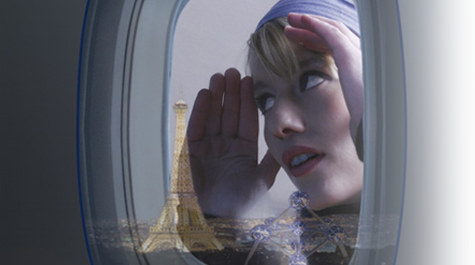 Fiche TV5 Monde Votre nom et prénom: Date: Titre du court-métrage que vous avez regardé:3 nouveaux mots utiles que vous avez appris:Faites les exercices qui accompagnent la vidéo et créez une capture de l’écran (screen shot) de vos résultats.  Copiez et collez vos résultats ici.